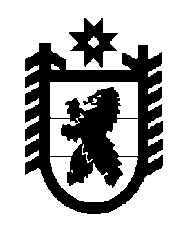 Российская Федерация Республика Карелия    РАСПОРЯЖЕНИЕГЛАВЫ РЕСПУБЛИКИ КАРЕЛИЯВ соответствии с постановлением Правительства Республики Карелия 
от 15 февраля 2017 года № 64-П «Об управлении проектами в органах исполнительной власти Республики Карелия» образовать проектный комитет 
в следующем составе:Временно исполняющий обязанности
Главы Республики Карелия                                                       А.О. Парфенчиковг. Петрозаводск26 апреля 2017 года№ 192-рПарфенчиков А.О.–временно исполняющий обязанности Главы Республики Карелия, руководитель проектного комитетаЧепик А.Е.–Первый заместитель Главы Республики Карелия – Премьер-министр Правительства Республики Карелия, заместитель руководителя проектного комитетаСавельев Ю.В.–заместитель Премьер-министра Правительства Республики Карелия, ответственный секретарь проектного комитетаАхокас И.И.–Министр финансов Республики КарелияЖирнель Е.В.–исполняющий обязанности Министра экономического развития и промышленности Республики КарелияИгнатьева Т.П.–Руководитель Администрации Главы Республики Карелия Кузьмин А.Г.–исполняющий обязанности Председателя Государ-ственного контрольного комитета Республики Карелия Подсадник Л.А.–заместитель Премьер-министра Правительства Республики КарелияШиршов И.В.–заместитель Премьер-министра Правительства Республики Карелия.